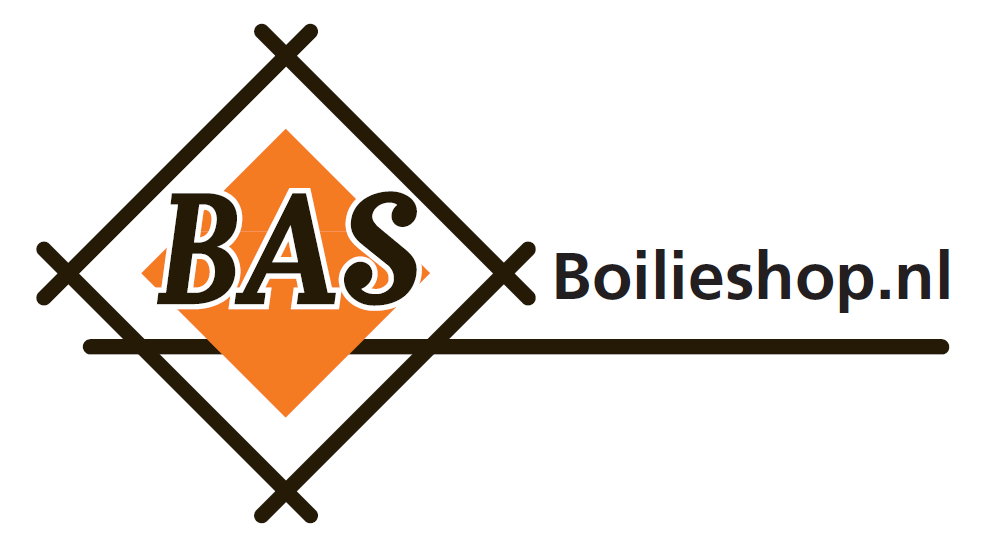 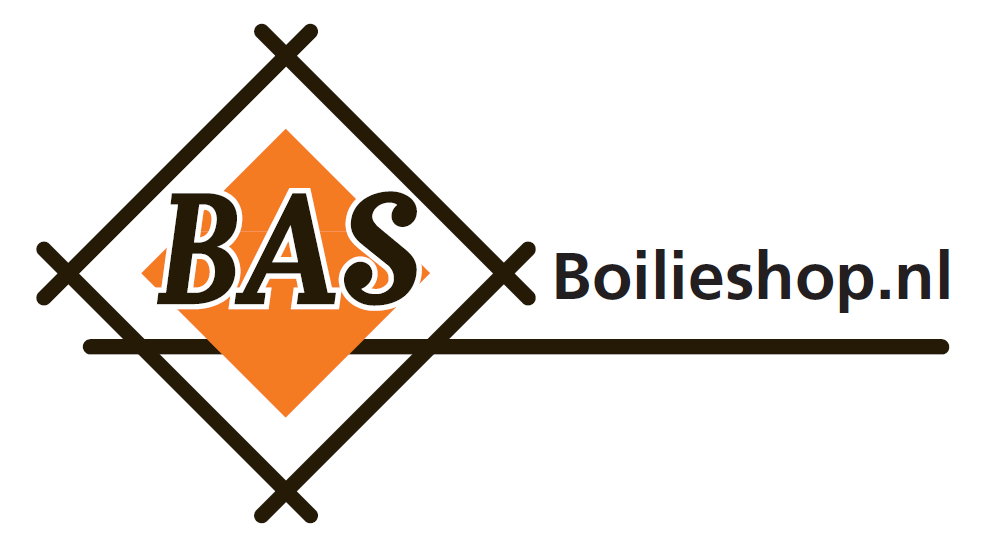 Product: paprikapoederLand van oorsprong:SPANJEIngredienten:paprika (Capsicum annuum L.)Doorstraling:Dit product is niet doorstraald en bevat geen doorstraalde ingredienten.Analytische gegevens:Vochtgehalte max : 11,00 %Asgehalte max : 10,00 %Natriumgehalte* : 34 mgAflatoxine B1 : 5 ppbAflatoxine totaal : 10 ppbOchratoxine A : 30 ppbTotaal eiwitgehalte : 14,80 gramPlantaardig eiwit : 14,80 gramTotaal vetgehalte : 10,40 gramTotaal koolhydraatgehalte : 38,00 gramVoedingsvezel : 20,00 gramEnergetische waarde : 345 kCal/ 1.449,0 kJ(Deze waarden zijn berekend per 100 gram product)* Vermeld 'zout' in de voedingswaardedeclaratie op het etiket als: 2,5 x genoemdnatriumgehalte(*) (volgens Verordening (EG) 1169/2011).Microbiologische kenmerken:Salmonella : Afwezig in 25 gram